https://drvedov.ru/metodiki/lechebnye-massazhi/ayurvedicheskij-massazh 3100Тайтл Аюрведический массаж лица для омоложения в клинике Доктора ВедоваДискрипшен Мы поделимся с Вами методикой аюрведического массажа лица для омоложения. Записаться к нам на процедуру можно по телефону: +7 (495) 623 14 56.Н1 Аюрведический массаж лица для омоложения в клинике доктора ВедоваНаш центр долголетия в столице расширил выбор методик ручного ухода для своих пациентов. Специалистами клиники освоен аюрведический массаж лица для омоложения. Древняя методика приводит к необычайному приливу сил и подъему настроения, воздействуя на пациента на глубинном психоэмоциональном уровне. Опытным массажистам нашего центра удается заложить в тела и души пациентов полноценную программу радости. Воздействие проводится на все слои кожи. Техника аюрведического массажа фитокомплексами от Ведова проводится мягкими, легкими движениями, расслабляя пациента. Полезные вещества проникают в структуры лица и оказывают:регенерирующее;противоотечное;омолаживающее;увлажняющее;противовоспалительное действие.Н2 Аюрведический массаж лица для омоложения в центре Ведова. ОсобенностиВ нашем центре эта процедура проводится с использованием природных, основанных на натуральных экстрактах фитокомплексах. Это авторская разработка нашего бренда целебной косметики. С ее помощью в ходе процедуры такого массажа пациент:восстанавливает нервную энергию, потраченную в ходе ежедневных стрессовых нагрузок;успокаивается и расслабляется;избавляется от уныния и психологического травмирования;наслаждается гармонизацией тела и души;получает массу полезных эмоций;восстанавливает свое сосудистое русло и нервные клетки;получает глубокое, комплексное омоложение.Обычно такой массаж проводится с какими-то природными маслами. Мы их не применяем, так как создали для ухода за лицами своих друзей-пациентов специальные косметические средства. Большинство из них обладает лифтинг-эффектом. Этим мы развиваем тренд русской аюрведы, основанной на знаниях сил природы и опыте наших предков.Н2 Аюрведический массаж лица. Кому он подойдетЭта методика показана каждому желающему жить в мире и гармонии с собой и окружающей действительностью. Мягкие, плавающие, успокаивающие движения, действуя на нейрогенном уровне, расслабляют и приводят к релаксу. А именно спокойствия нам не хватает в ежедневной жизни, переполненной потоком информации, вечной спешкой, нервозностью, стрессами, недосыпанием.Мы рекомендуем ее и тем, кто следит за своим здоровьем и хочет продлить собственный жизненный потенциал. Такой тип ухода показан в любом возрасте и результативен вне зависимости от того применялась ли методика, или вы пробуете ее впервые.Мы рекомендуем прохождение курса такого массажа всем желающим избавиться от косметических дефектов на лице. Среди них:мешки под глазами;прыщи и угри;плохой тонус кожи;морщины, в том числе и гусиные лапки в углах глаз.Методика способна бороться:с нарушениями сердечного ритма и давления;с неврастеническими расстройствами;с болезнями зрения и кровообращения;с нарушениями памяти;с головными болями и бессонницей.Отмечено и еще одно ее свойство. Речь идет об укреплении иммунитета, что особенно важно и актуально в периоды сезонных простуд и вспышек гриппа.Как и у любого другого вида физиотерапевтического воздействия, у русского аюрведического массажа с экстрактами байкальских растений, есть противопоказания. Он не проводится при кожных заболеваниях и беременности, при высокой температуре, при онкологических процессах, аллергии, болезнях сосудах.Записывайтесь на аюрведический массаж лица в клинике доктора Ведова. Эта методика комплексного воздействия на ваше здоровье может стать частью комплексного воздействия на организм. Ее можно использовать и как отдельную технику оздоровления и омоложения.Оставьте заявку на сайте или же сделайте звонок нашим администраторам. Они подберут удобный временной промежуток для посещения специалистов клиники.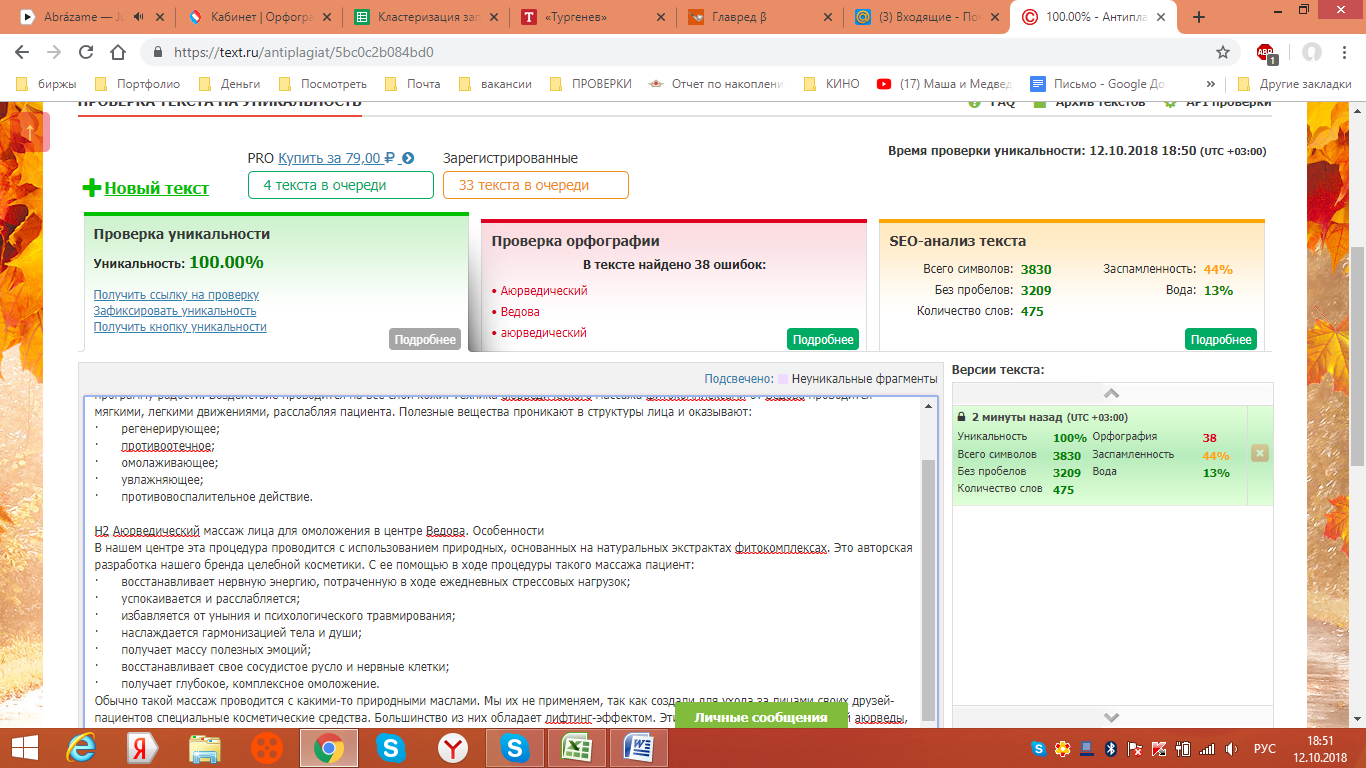 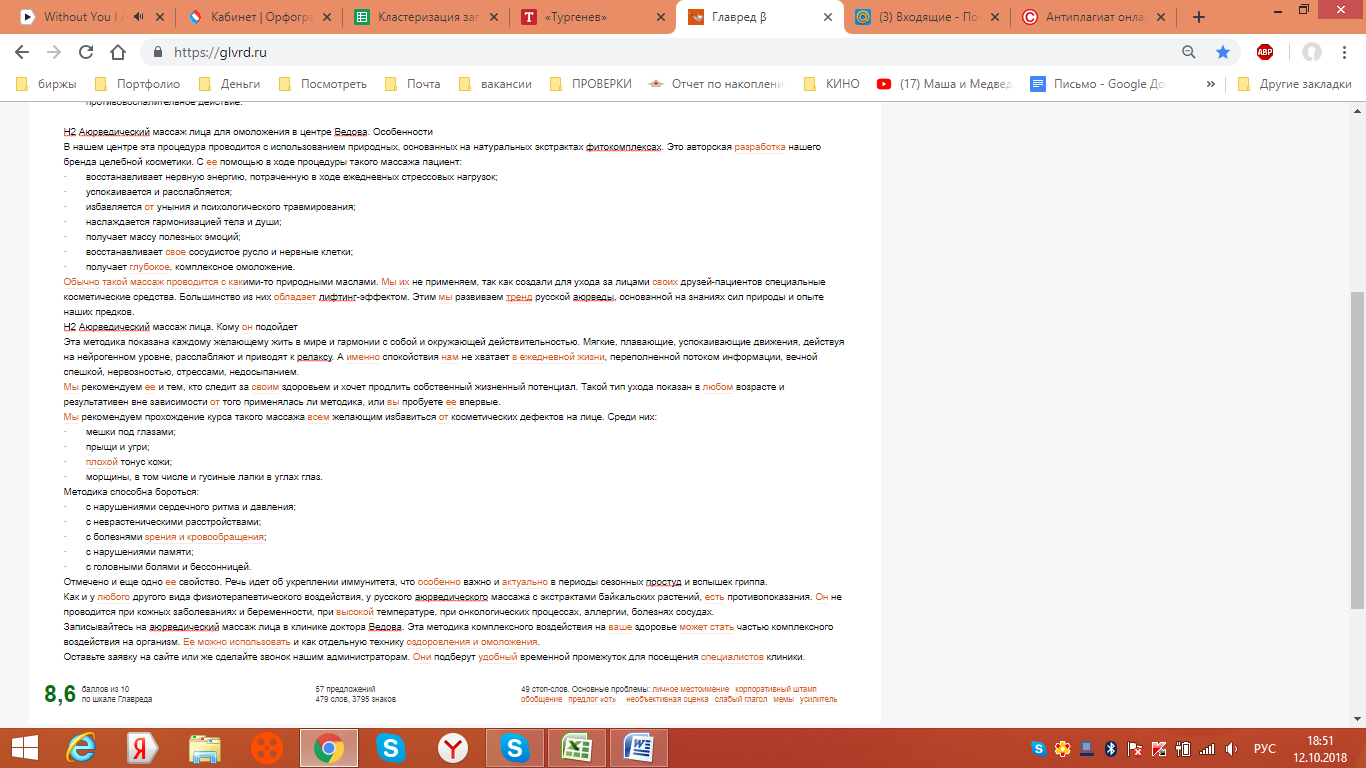 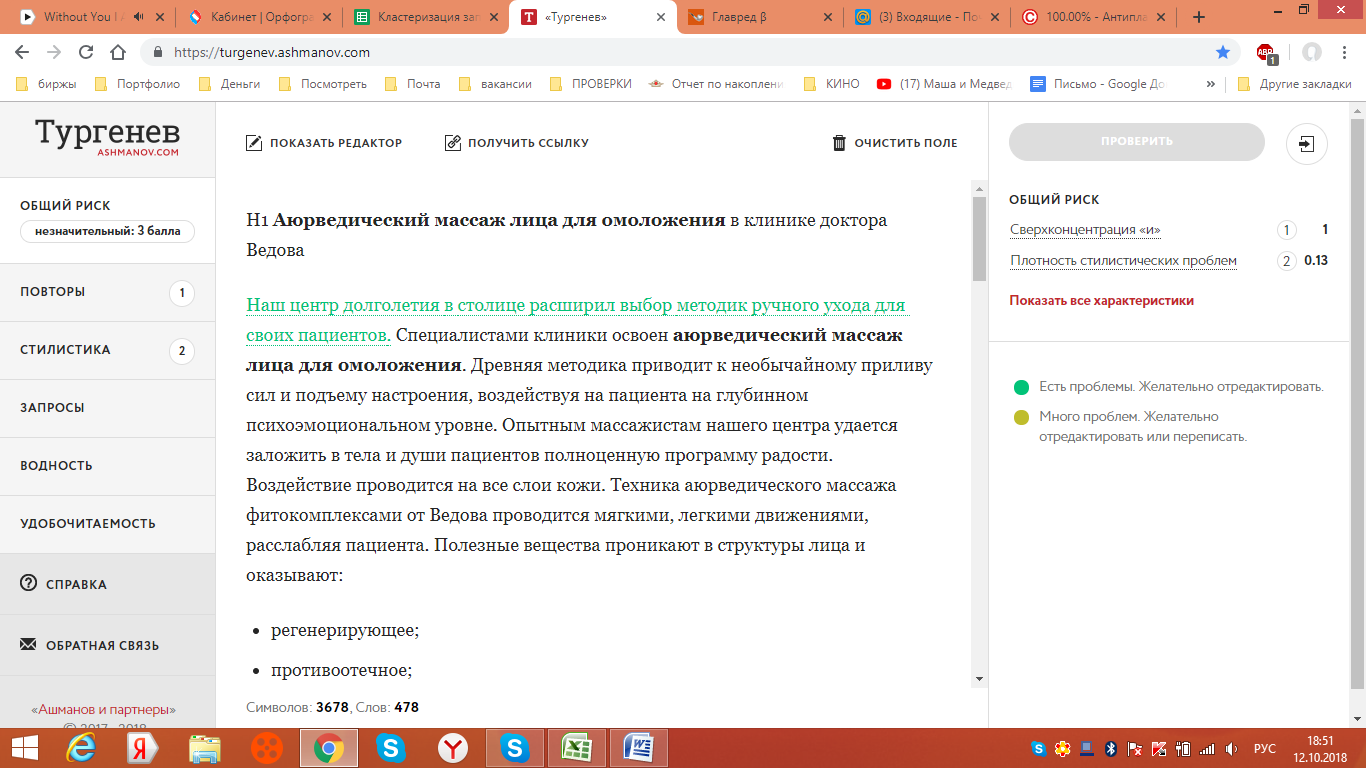 